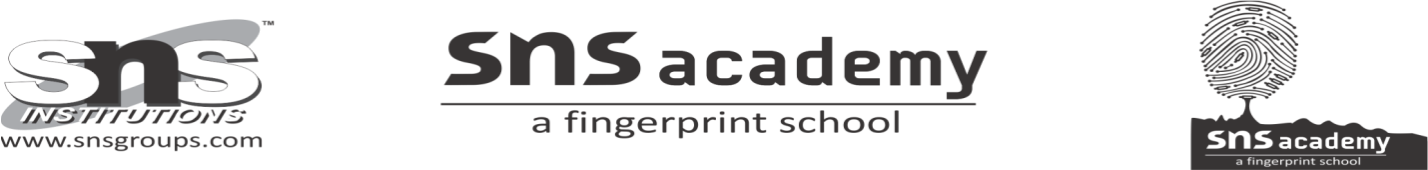 GRADE – 11                      READING COMPREHENSION       17.06.20COMPLETE THE FOLLOWING AND SEND IT IN MS BY TODAY 6 PM1 Read the passage given below and answer the questions I complete the sentences that follow: Mirrors have been used since ages. It is said that Archimedes used huge mirrors to focus the heat of the sun's rays on enemy ships to bum them. The same principle is used in solar cookers where mirrors are used to reflect and focus the sun's rays on to cooking containers. Astronomers use huge concave mirrors to focus starlight. The mirrors used in telescopes are polished by giving a thin coat of silver or aluminium to the glass. With the telescopes, astronomers can see the heavenly bodies but even without the telescopes one can see the moon. A full moon shining overhead is a beautiful sight. But it is also a puzzle because if the sun and the moon both give the same sunlight, then why is the moonlight more pleasant? The reason is that the moon reflects very little sunlight, in fact, only seven percent of the light it receives. The earth reflects about half of the radiation that it receives from the sun. Imagine how bright the earth must be looking from the moon? One can even read a book on the moon in the earth light. However, you do not have to travel all the way to the moon to realize how strong the earthlight is. Observe the crescent moon soon after all the new moon. The bright crescent is illuminated by the sun. The rest of the moon is illuminated by earthlight. In other words, the light reflected by the earth is falling on the moon. This is being reflected to us and is strong enough to show the moon faintly. As the crescent increases in size, this effect disappears Fresh snow is the best reflector of sunlight in nature. The bright light reflected by it can dazzle and harm your eyes. Mountaineers, therefore, use dark glasses.(a) Archimedes used mirrors to focus the heat of the sun's rays to(b) Mirrors used in telescopes are polished by giving the glass a thin coat of(c) The principle of focusing the sun's rays is used in _(d) The bright light reflected by fresh snow can - --·(e) The earth reflects. the radiation received from the sun.(f) The moon absorbs most of the light it receives and reflects only(g) The dim part of the crescent moon is lighted by _(h) Mountaineers wear- ----while climbing mountains.2 Read the passage given below and answer the questions/ choose the correct option: "Something is coming uphill", said Mother Wolf, twitching one ear. "Get ready." The bushes rustled a little in the thicket and Father Wolf dropped on his haunches under him, ready for his leap. Then, if you had been watching, you would have seen the most wonderful thing in the world - the wolf checked in mid-spring. He made his leap before he saw what he was jumping at, and then he tried to stop himself. The result was that he had shot up straight into the air for four or five feet, landing almost where he had left the ground. "Man!" he snapped."A man's cub. Look!"Directly in front of him, holding on a low branch, stood a naked brown baby who could just walk - as soft and as dimpled a little atom as ever came to a wolf's cave at night. He looked up into Father Wolf's face and laughed. "Is that a man's cub?" said Mother Wolf. "I have never seen one. Bring it here. How little! How naked! How bold!" she said softly. The baby was pushing his way between the cubs to get close to the warm hide. "Aha! He is taking his meal with the others. And so this is a man's cub. Now, was there ever a wolf that could boast of a man's cub among her children?" "I have heard now and again of such a thing, but never in our pack or in my time," said Father Wolf. "He is altogether without hair, and I could kill him with a touch of my foot. But see, he looks up and is not afraid."The moonlight was blocked out of the mouth of the cave, for Shere Khan's great square head and shoulders were thrust into the entrance. Tabaqui, behind him, was squeaking: "My lord, my lord, it went in here!" "Shere Khan does us great honour," said Father Wolf, but his eyes were very angry. “What does Shere Khan need?""My quarry. A man's cub went this way, " said Shere Khan. "Its parents have run off. Give it to me."(a) Why did Father Wolf drop on his haunches?(b) Why did he stop in the middle of his jump?(c) What did a man's club look like?(d) What did it do to keep itself warm?(e) What is meant by the word 'bold'? (para 3)         (i)  brave                (ii) smart             (iii) bright               (iv) thrust(f) What is meant by the word 'spring'? (para 1)          (i) coil                 (ii) jump          (iii) cushion          (iv) bed(g) What is meant by the word 'altogether'? (para 4)           (i) combined           (ii) cleverly           (iii) completely       (iv) quiet(h) What is the opposite of the word 'uphill'?          (i) bottom         (ii) plain          (iii) valley          (iv) downhill
